 	 	Today’s Date: _______________	 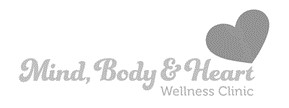 Client Information Form Please email this form to admin@mbhwellnessclinic.com or fax to (205) 383-3253 Client Name: ___________________________________________ Client’s DOB: ________________________ Parent Name and DOB/Legal Guardian (if client is a minor): _________________________________________Client Social Security Number: ______________________________________________________________Client’s Address: ______________________________	___________________________________________ City, State, Zip: __________________________________________________________________________Best Contact Number: _______________________ Email: ________________________________________ How did you hear about MBH Wellness?    ___Psychology Today   ___Website   ___ Facebook   ___  Internet Search  ___ Family/Friend _______________________________    ____ Physician __________________________Presenting Concerns: ______________________________________________________________________________________________________________________________________________________________________________________________________________________________________________________________________________________________________________________________________________________________________________________________________________________________________________________________________________________________________________________________Preferred appointment day/time:M ____ T ____ W ____ TH ____ F ___		8:00 am-1:00 pm_____   1:00 pm-6:00 pm _____ How are you paying for sessions? 	Self- Pay ______		Insurance Pay _______ (If so, please complete insurance information below.)Insurance Information Primary Insurance Name of Insurance Co: ________________________ Contract/Member Number: _______________________ Group Number: ________________ Insurance Customer Service Number (on back of card): ________________ Name and Date of Birth of Subscriber (person who carries insurance):  _____________________________________________________________________________________ Subscriber’s phone number: ___________________  Subscriber’s Place of Employment: ___________________________________________________________ Client Relationship to Subscriber:    _____self      _____ spouse    _____ child    _____ other Office Use Only (Please do not write below.) Effective Date: ____________   Deductible: __________  	 Copay/Percentage: _______ Out of Pocket: ______        Max # of Sessions: __________   Pre Authorization Needed:  yes/no    Plan/Calendar YearIndividual/Family/Group/Marital	Appointment: Date _______________ Time ________________